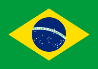 3.2.35. L E I N° 6.971, DE 16 DE MAIO DE 2007 PARÁ (BRASIL)Art. 1° Os empreendimentos comerciais, industriais ou de serviços que discriminarem cidadãos em relação a sua orientação sexual, não serão abrangidos com benefícios fiscais e financiamentos de órgãos do Estado do Pará.Parágrafo único. As proibições, contidas no caput deste artigo, só serão aplicadas após os referidos empreendimentos serem condenados em processo judicial ou administrativo.